О лечении пяточной шпоры йодомПяточная шпора (ПШ) способна омрачить жизнь любому человеку. Речь идёт о заболевании, называемом плантарным фасциитом. Фасция является специальным «чехлом» для мышц, с помощью которого выполняется опорная функция стопы. Болезнь характеризуется разрастанием пяточной кости, возникающим в результате нарушений, связанных с кальциевым обменом в костной ткани. Болевые ощущения при обсуждаемом заболевании обусловлены тем, что указанные разрастания давят на мягкие ткани пятки, вследствие чего развивается воспаление последних. В этой статье речь пойдёт о том, как лечить пяточную шпору йодом. Диагностика При диагностике плантарного фасциита могут помочь:жалобы пациента;визуальный осмотр стопы;пальпация;результаты рентгенографии (на поздних стадиях заболевания) и УЗИ.Благодаря всем этим исследованиям можно получить правильный диагноз и начать своевременное лечение пациента. ПричиныСвоим развитием ПШ обязана ряду заболеваний, так речь идёт:о плоскостопии;о лишнем весе; о ревматизме;о постоянном ношении обуви на высоких каблуках;о нарушении обменных процессов;о вирусных инфекциях;о нейродистрофических расстройствах;об травмах пяточных костей;об осложнениях хронических патологий, к примеру, таких как артриты, болезнь Бехтерева и пр.. Прежде чем начинать помогать пациенту в лечении ПШ, врач предварительно выявляет причины возникновения патологии и, по возможности, устраняет их. Только делать это следует незамедлительно, не допуская бесконтрольного развития заболевания. СимптоматикаПШ проявляется рядом симптомов, так речь идёт: о сильных болевых ощущениях в пятке;об усилении боли с увеличением нагрузки на больную пятку;о возникновении «стартовых» болей при первых шагах после длительного перерыва в ходьбе; о невозможности носить обувь на «плоском ходу»; об ощущении «гвоздя» в пятке;о появлении болей и при отсутствии нагрузки на стопу (на последующих стадиях болезни при отсутствии соответствующего курса лечения); об образовании специфических мозолей на подошвенной части стопы;об отёках ступней и голеней;об изменяющейся походке.О лечении ПШ йодомЛечение обсуждаемой патологии проводится комплексно, применяя лекарственную терапию, физиотерапевтические процедуры, массаж и используя эффективные рецепты народной медицины. Вот мы и обсудим, лечение пяточный шпоры народными средствами – йодом. Речь идёт о спиртовом растворе, в котором йод содержится в составе вещества, называемого йодидом калия, имеющего склонность распадаться на свету, а потому храните обсуждаемый препарат в тёмном месте. Регулярное применение йода способствует уменьшению боли, а также помогает снимать интенсивность воспалительного процесса. Настойка йода характеризуется наличием разогревающих и антисептических свойств, чем и обусловлена её эффективность при лечении ПШ.  Запрещается использование йодного спиртового раствора, если человек страдает заболеваниями почек, аллергией и геморрагическим диатезом!Компрессы с использованием йодаКомпрессы с использованием йода – распространённый способ лечения ПШ.  Столовую ложку мёда, чайную ложку поваренной соли нулевого помола («Экстра») и 50 мл спиртового раствора йода хорошенько перемешиваем, наносим на марлевую салфетку и прикладываем к месту расположения ПШ, покрываем полиэтиленом и надёжно фиксируем. Компресс держите в течение ночи, снимайте его утром, но не сразу после того, как вы проснётесь, а минут через 20. Эта процедура рекомендована к применению до тех пор, пока не закончится приготовленное лечебное средство. Если возникнет необходимость – курс лечения можно повторить. Приготовленный по указанному рецепту лечебный состав рекомендуется использовать с профилактической целью с периодичностью – 1 раз в 6 месяцев. По одной чайной ложке медицинской желчи и шампуня смешайте с 3 каплями йода до образования однородной массы. Полученное лечебное средство следует нанести на марлевую салфетку либо ватный диск, после чего надёжно зафиксируйте компресс на коже над местом локализации ПШ. Для согрева ног используйте тёплые носки.  Продержите компресс, «прислушиваясь» к своим ощущениям – это очень сильный лечебный состав, а потому соблюдайте осторожность для недопущения ожога. Снимите компресс и тщательно вымойте ноги с последующим применением детского крема, как только почувствуете жжение. 5 таблеток аспирина измельчите в порошок и смешивайте с 10 мл йода пока не получите бесцветную жидкость. Будущее лечебное средство настаивайте сутки в этого тёмном прохладном месте. Приготовленным лечебным составом смочите ватный диск и приложите его к больному месту, закройте полиэтиленом и зафиксируйте компресс. С помощью шерстяного носочка нужно согревать ногу, находясь в постели. Такую процедуру следует проводить несколько раз, пока не наступит облегчение.  Растирки со спиртовым раствором йодаРастирки являются действенными средствами для лечения шпоры на пятке с использованием йода. Для приготовления растирки понадобятся: флакон одеколона «Тройной», по два пузырька йода и спиртовой настойки валерианы, 5 стручков измельчённого красного горького перца. Все обозначенные компоненты нужно смешать. Будущий лечебный состав, поместив в стеклянный тёмный сосуд, настаивайте в прохладном месте на протяжении двух суток. Растирайте приготовленным средством, больную пятку перед тем, как лечь спать.  Истолките в порошок по 3 таблетки анальгина и аспирина. Полученную смесь нужно засыпать в пузырёк с настойкой йода, после чего хорошенько взболтайте будущее лечебное средство, которое будет готово к использованию по истечению суток.  Обозначенное средство рекомендовано к применению с периодичностью один раз в неделю, для чего вам следует наносить лечебный состав на больную пятку перед сном, т.е. на ночь. Обсуждаемая притирка обладает высокой эффективностью, демонстрируя удивительный результат – всего за 5 процедур вы избавитесь от ПШ. Ванночки с добавлением йодного спиртового раствораХорошей действенностью обладают и ванночки с добавлением йода.Высокой эффективностью обладает ванночка из чистой пятипроцентной йодной спиртовой настойки, которая наливается в небольшую стеклянную или керамическую посудину, куда следует опускать раз в день поражённую пятку. Лечебный курс рассчитан на неделю.  Для того чтобы приготовить следующую ванночку понадобится 3 л горячей воды, в которых нужно растворить 1 столовую ложку пищевой соды и 2 столовых ложки йода. Распаривайте больную ногу на протяжении 15 минут. По окончанию процедуры на поражённую пятку наносится йодная сетка, а также можно применить любую растирку. Для того чтобы вылечить ПШ, применяя обсуждаемый способ, описанную выше процедуру нужно проводить как минимум 2 недели. Для закрепления полученного результата иногда приходится лечебный курс повторить через неделю. В горячую воду нужно добавить настойку йода (по 10 капель на 2 л). Погрузите больную ногу в ванночку как минимум на 20 минут, затем на поражённую пятку нанесите растирку или наложите на неё компресс, в состав которых входит йод. Такую процедуру нужно проводить каждый день на протяжении месяца. Вместо ванночки сделайте следующее: во время приёма душа, открутите с него лейку и направьте сильную струю горячей воды прямо на ПШ на 5 минут. Потом всю стопу хорошенько помассируйте и нанесите йодную сетку на больное место. Наденьте шерстяные носки и укладывайтесь в постель.Йодные аппликации Применение йодных аппликаций в процессе лечения ПШ способствует снятию болей, улучшению кровообращения в тканях и работы сухожилий. Для приготовления аппликации вам понадобятся 50 мл йодной спиртовой настойки, 1 чайная ложки соли, 1 столовая ложка мёда. Все перечисленные компоненты тщательно смешиваются и накладываются на салфетку из марли. Поражённая пятка предварительно распаривается в горячей воде, после чего на неё накладывается аппликация с приготовленной мазью. Компресс фиксируется на пятке, покрывается полиэтиленом, поверх которого надевается шерстяной носок. Процедура проводится перед сном. После пробуждения не снимайте аппликацию сразу – походите с ней 20 минут. Затем промойте стопу от лечебного состава. Длительность лечебного курса равна 5 процедурам. ЗаключениеДомашние методы лечения ПШ достаточно эффективны. Однако необходимым условием достижения выраженных результатов в избавлении от ПШ является применение комплексного лечения после диагностирования заболевания и выявления причин его возникновения. Без этого лечение обсуждаемой патологии будет долгим и малоэффективным.А потому не тратьте время зря – обращайтесь к врачу и точно следуйте его рекомендациям, не забывая о бесценном опыте многих поколений целителей, изложенных в рецептах народной медицины. Только в этом случае можно рассчитывать на то, что патологический процесс будет купирован, а болезнь побеждена. 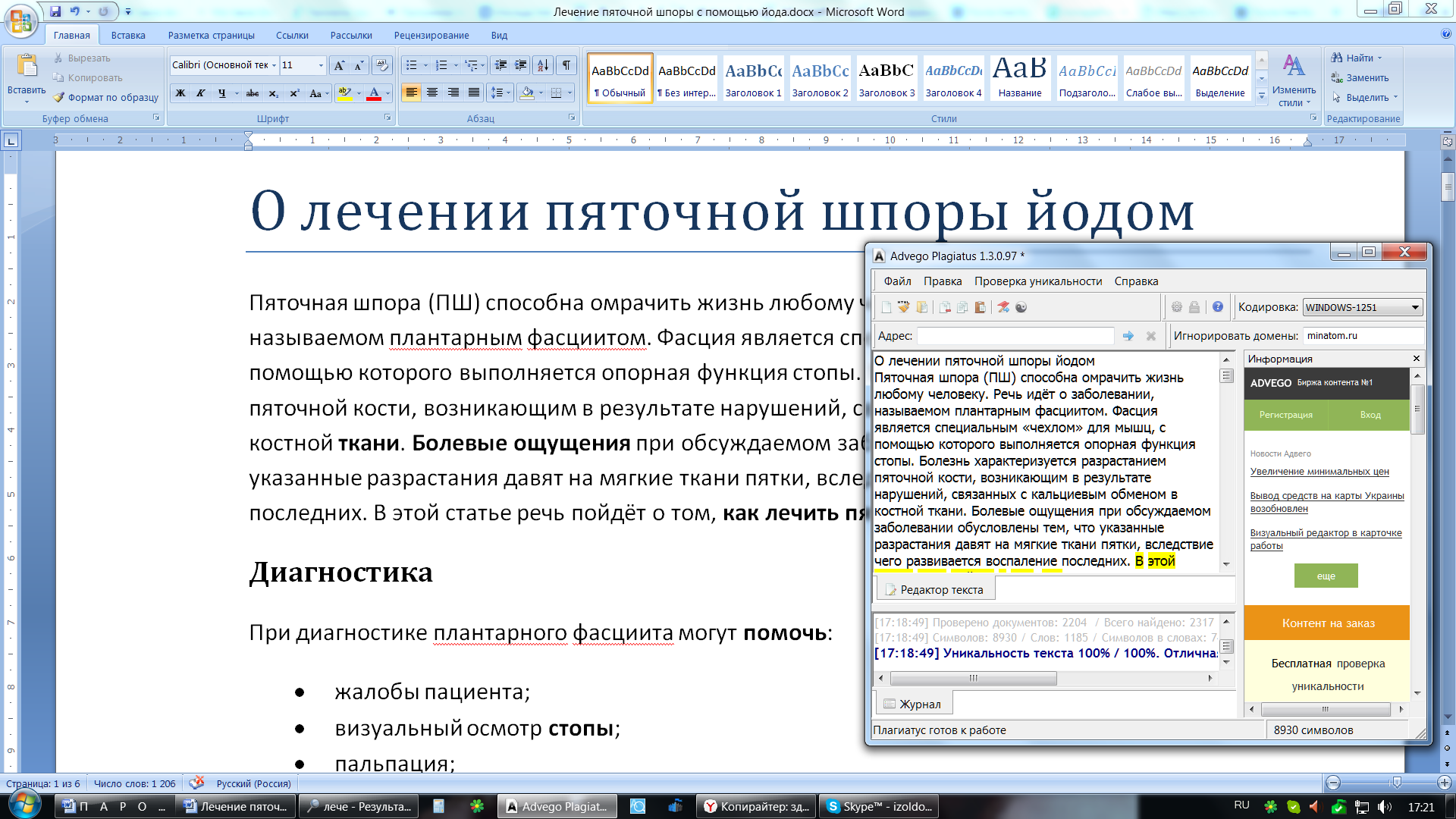 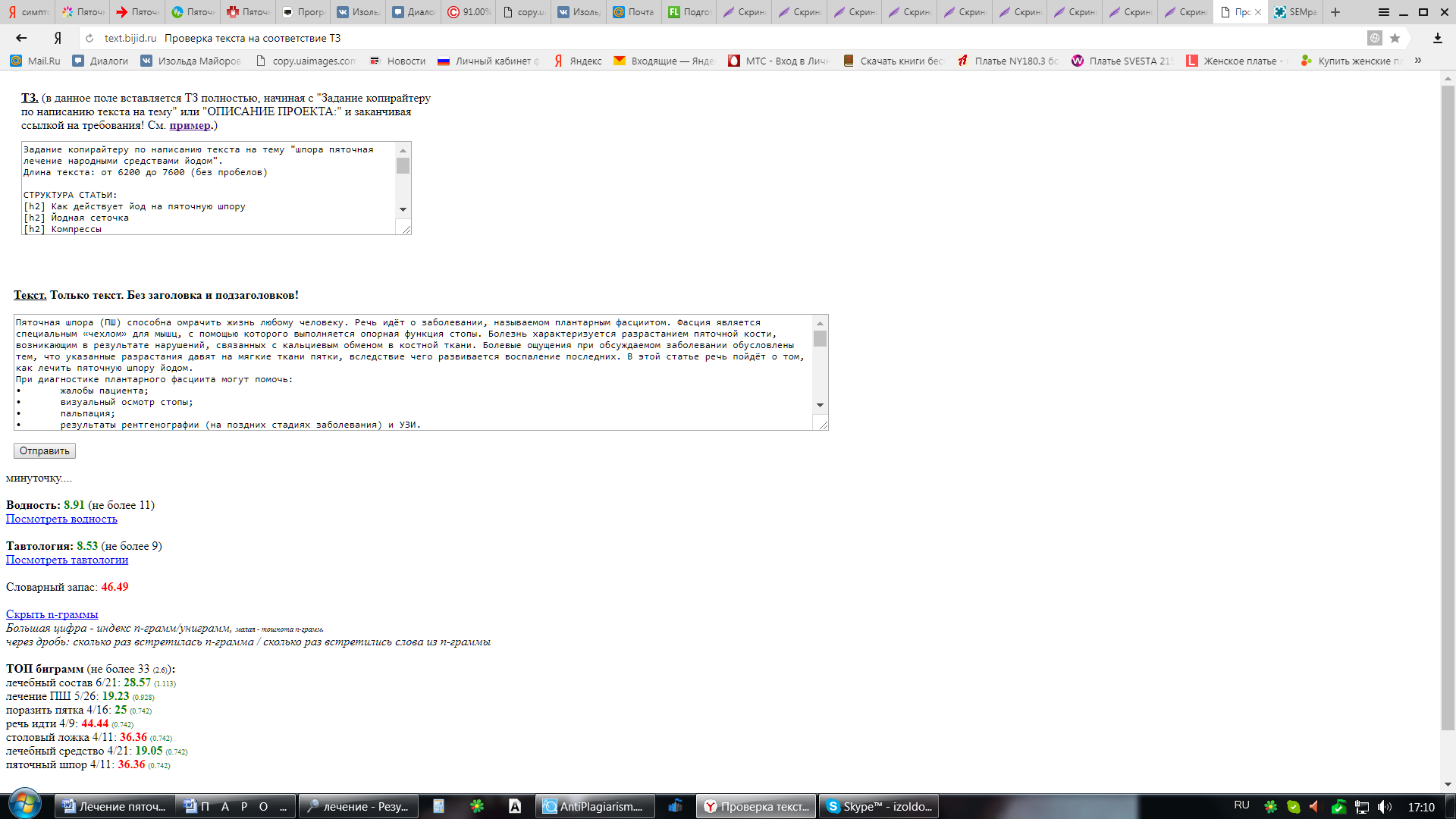 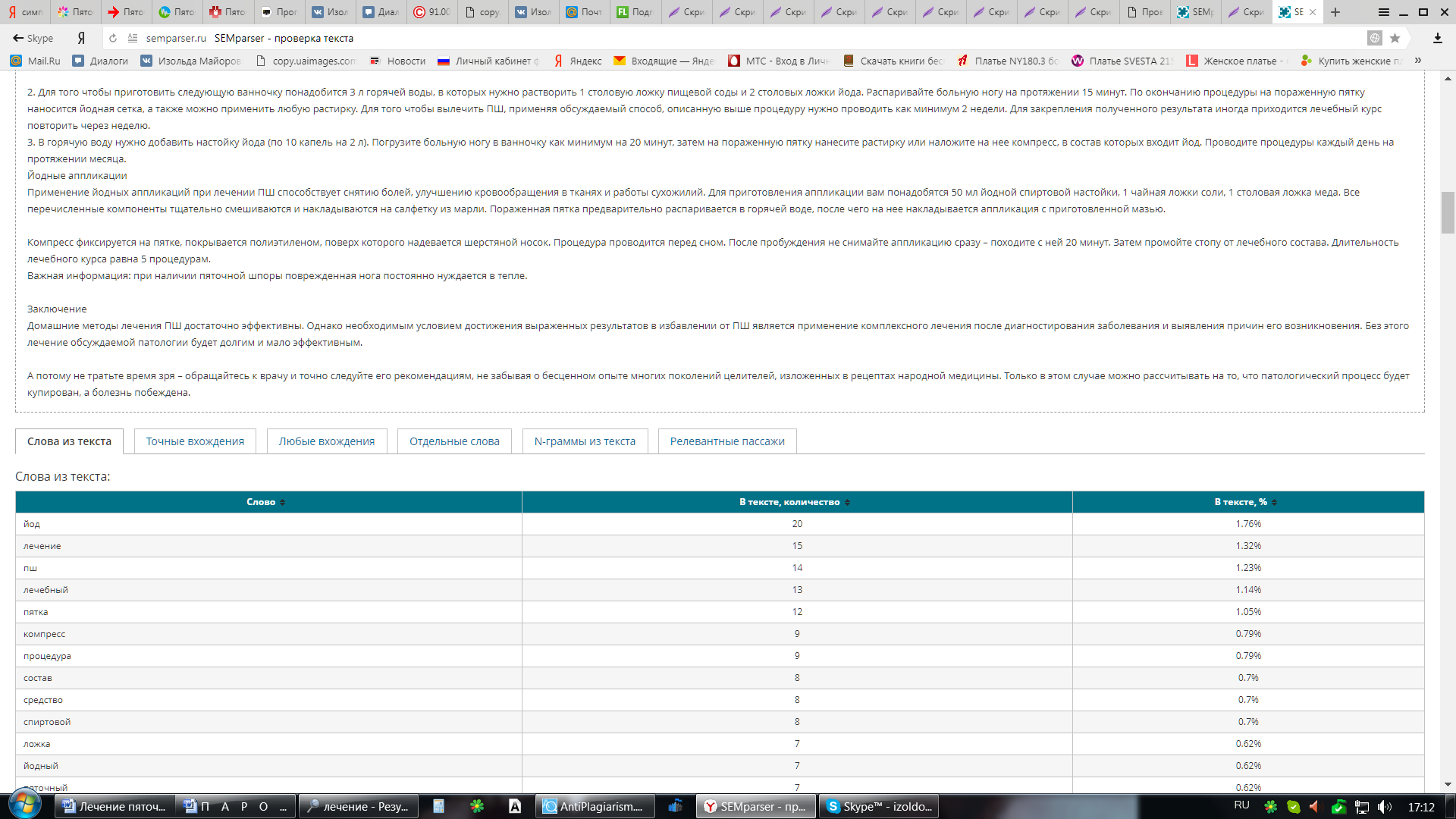 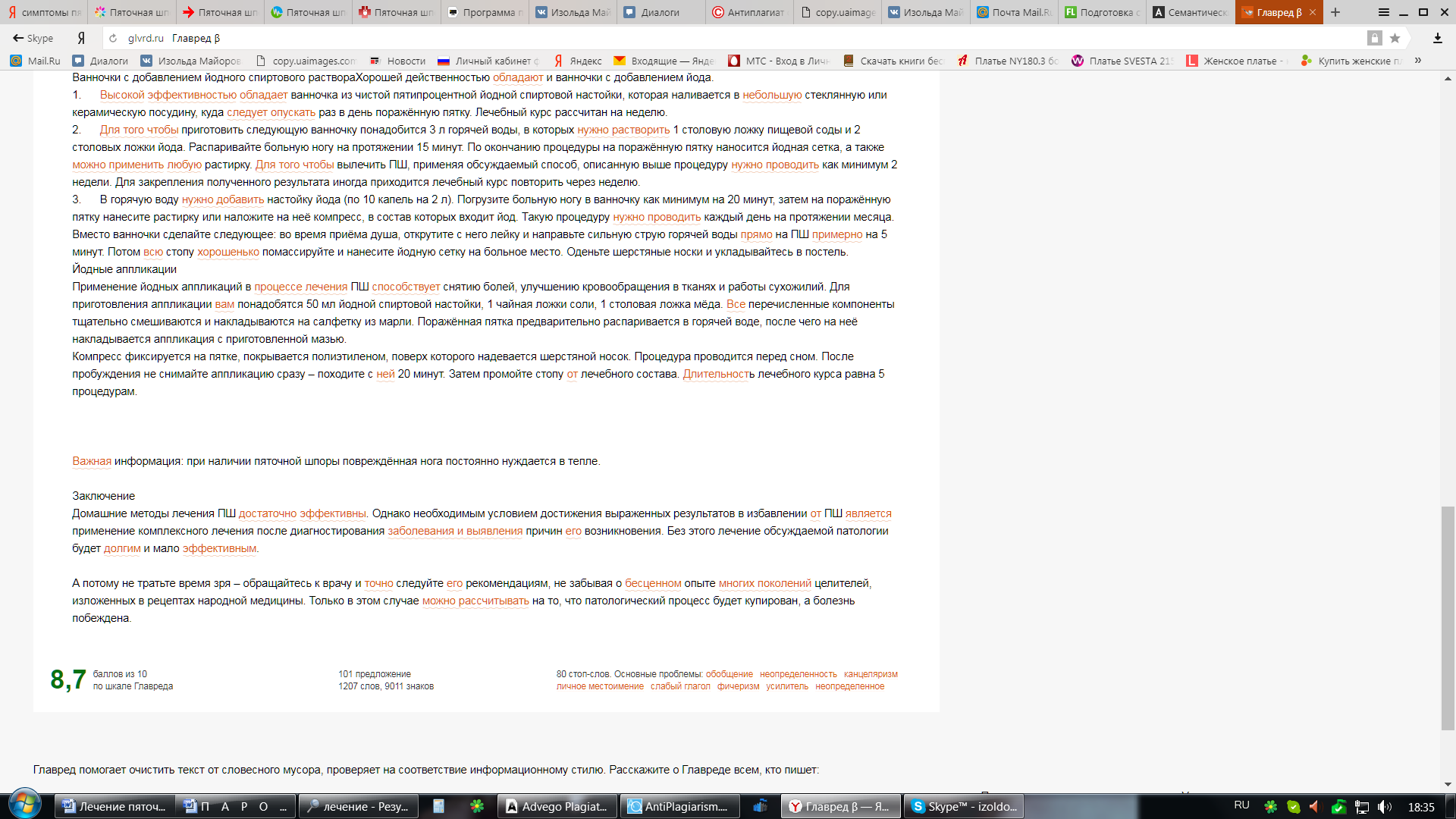 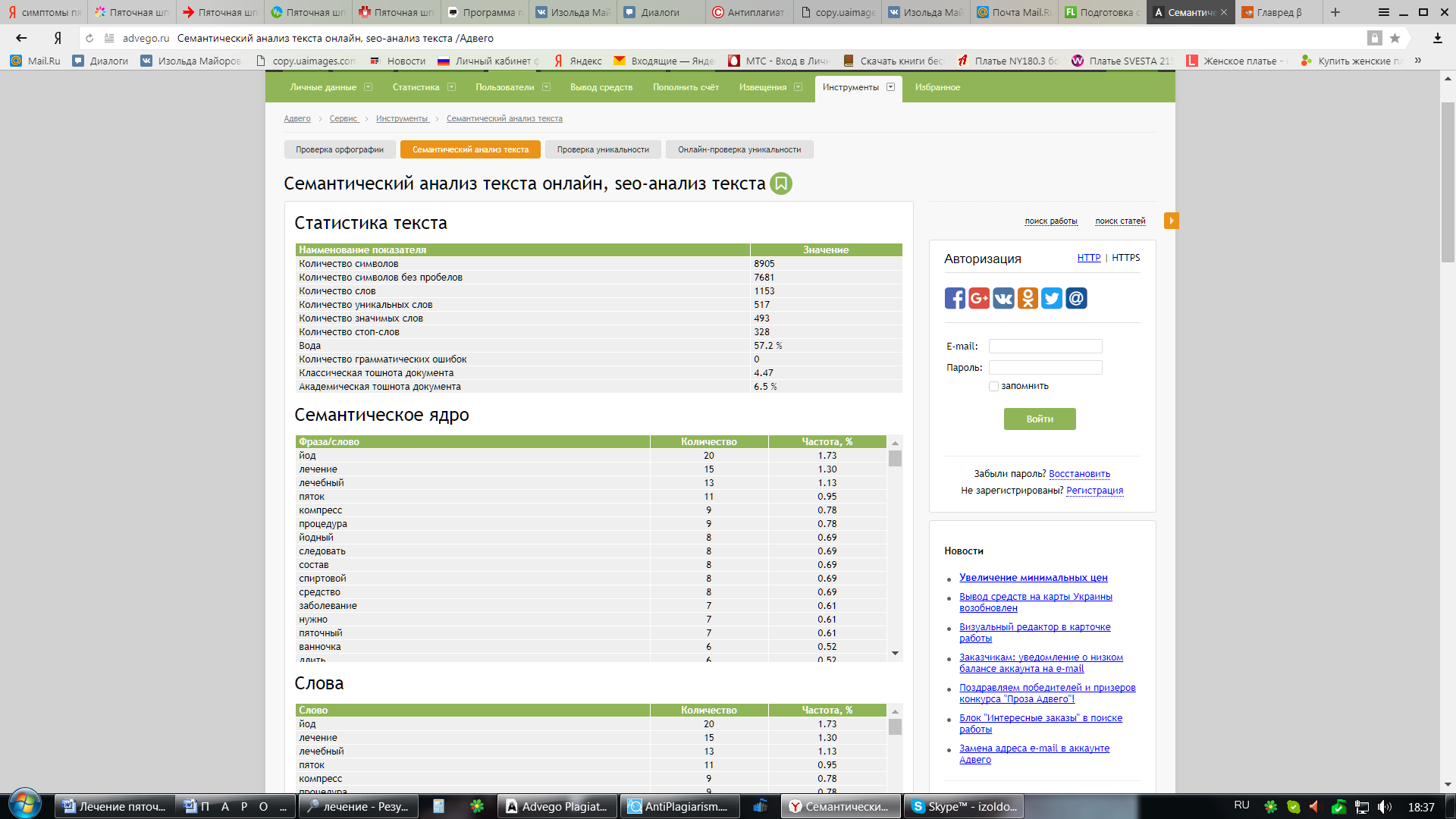 